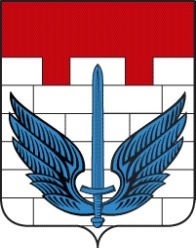 ЗАКРЫТОЕ АДМИНИСТРАТИВНО-ТЕРРИТОРИАЛЬНОЕ ОБРАЗОВАНИЕ Локомотивный городской округ Челябинской областиПРОТИВОДЕЙСТВИЕ КОРРУПЦИИПорядок рассмотрения обращений о фактах коррупции в соответствии с положениями Федерального закона от 2 мая 2006 года № 59-ФЗ «О порядке рассмотрения обращений граждан»:регистрация обращений – в 3-х-дневный срокперенаправление в компетентные органы - в 7-ми-дневный срокГраждане имеют право на самостоятельное обращение в правоохранительные органы о фактах коррупции